Name ______________ Partner(s):___________   Class 2, 3, 7, 8        Date__/__/__End-of-Unit Culminating ActivityGenerate a claim using the information you gathered from the unit to model the similarities and differences between a shooting star and a star. Refer to your summary tables in constructing the final model. Use content from the learning sequences as evidence, for and against, to support your claim.Your model can be:2-dimensional (poster) 3-dimensional (diorama) Presented as a readers’ theatre        IV. Your Model Must Answer the Following Questions:	1. Learning Sequence 1: Is a shooting star really a star?		2.  Learning Sequence 2: What is a star? 		3.  Learning Sequence 3: What are the patterns of the Earth, Sun and 			      Moon and those of Shooting Stars?         V. Select One More Question to Answer in Your Model. Two Additional are  	Optional.		4. Learning Sequence 4: What is matter?		5. Learning Sequence 5: Is matter lost or destroyed when a meteorite 		              enters the Earth’s atmosphere?		6. Learning Sequence 6: How can I tell if a rock is a meteorite?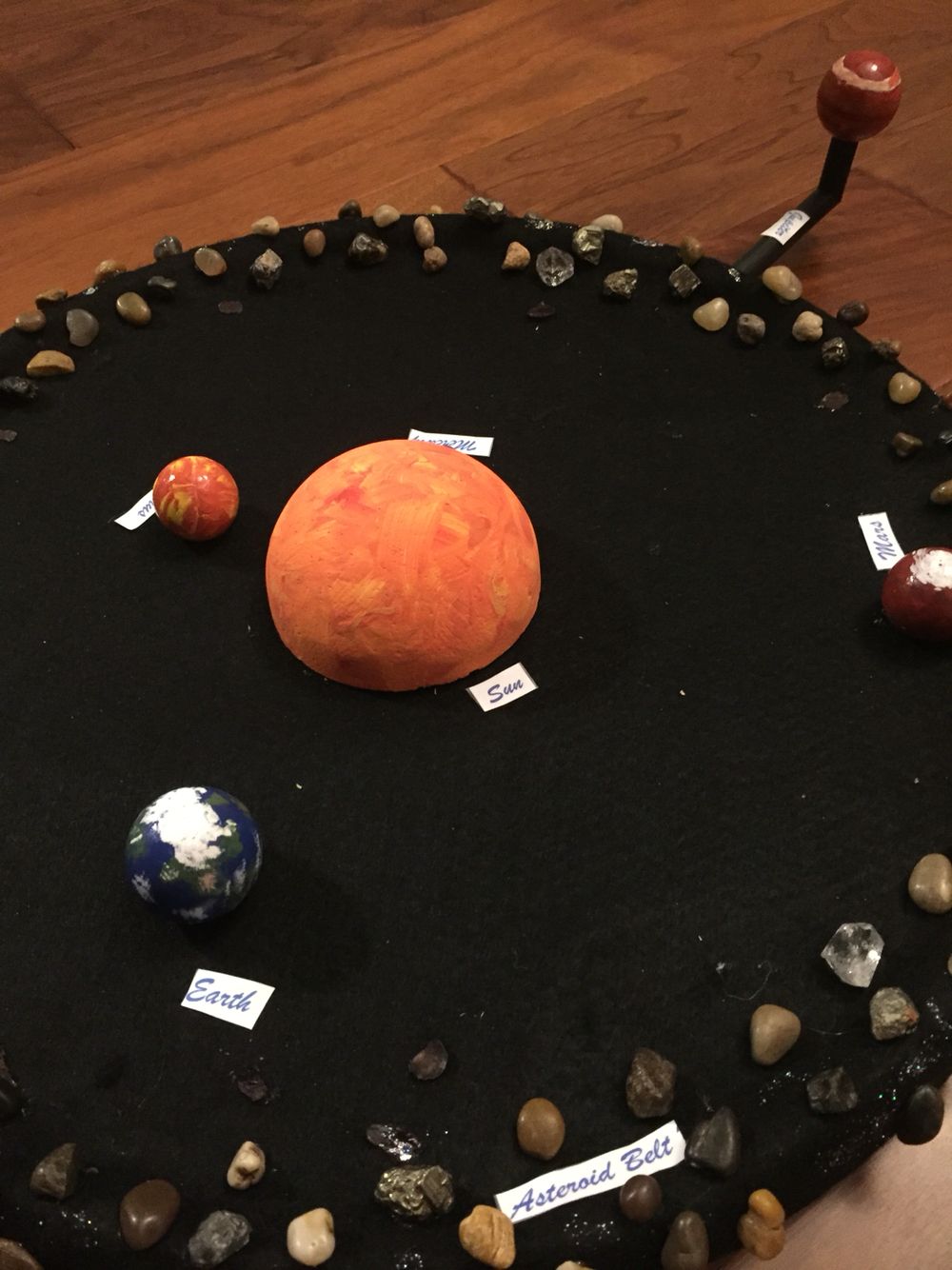 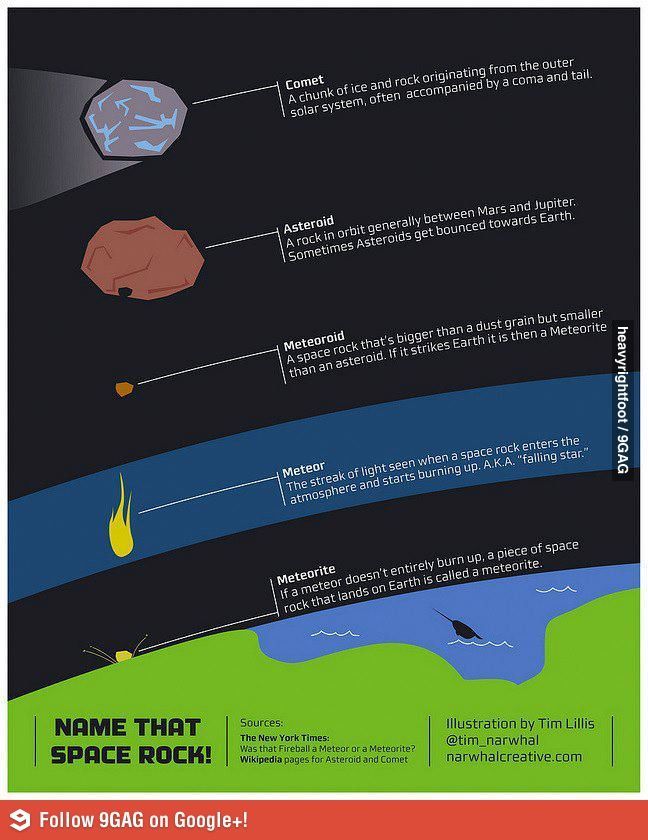 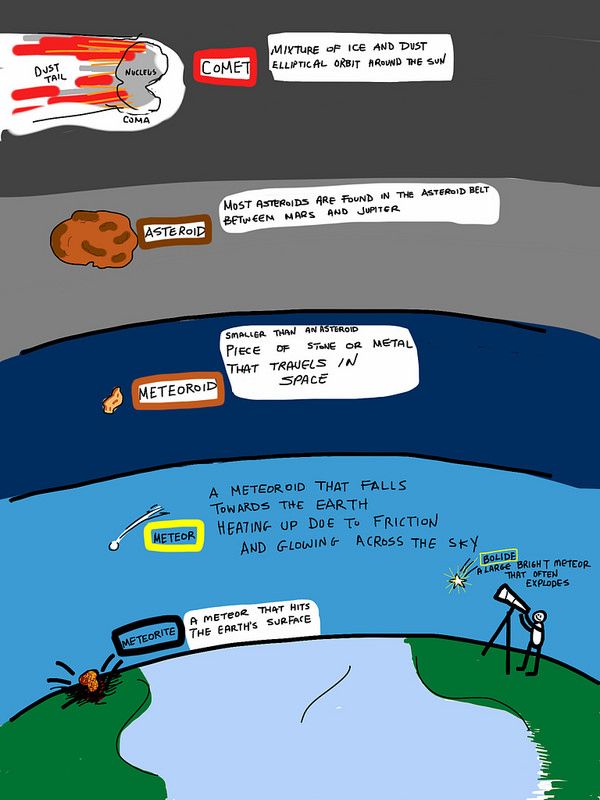 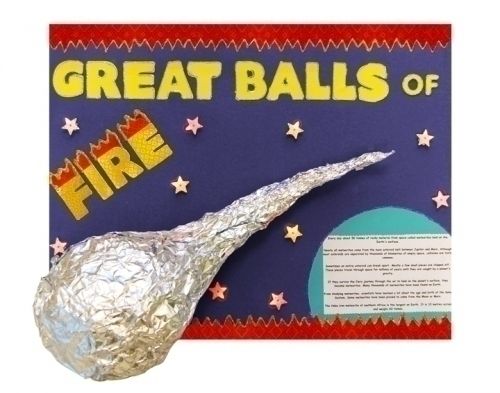 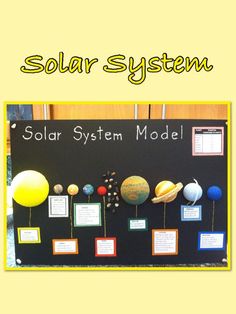 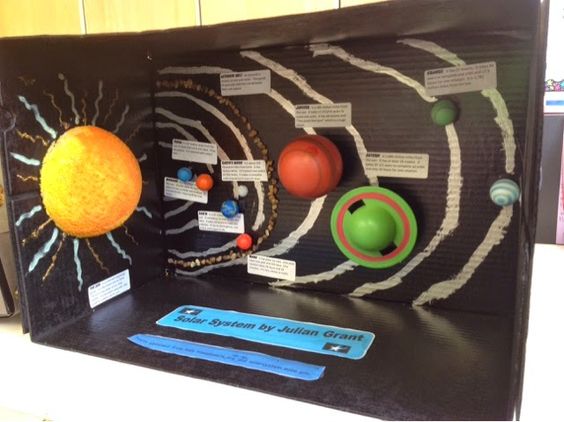 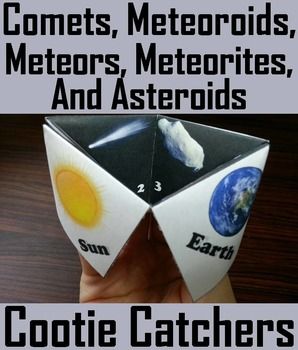 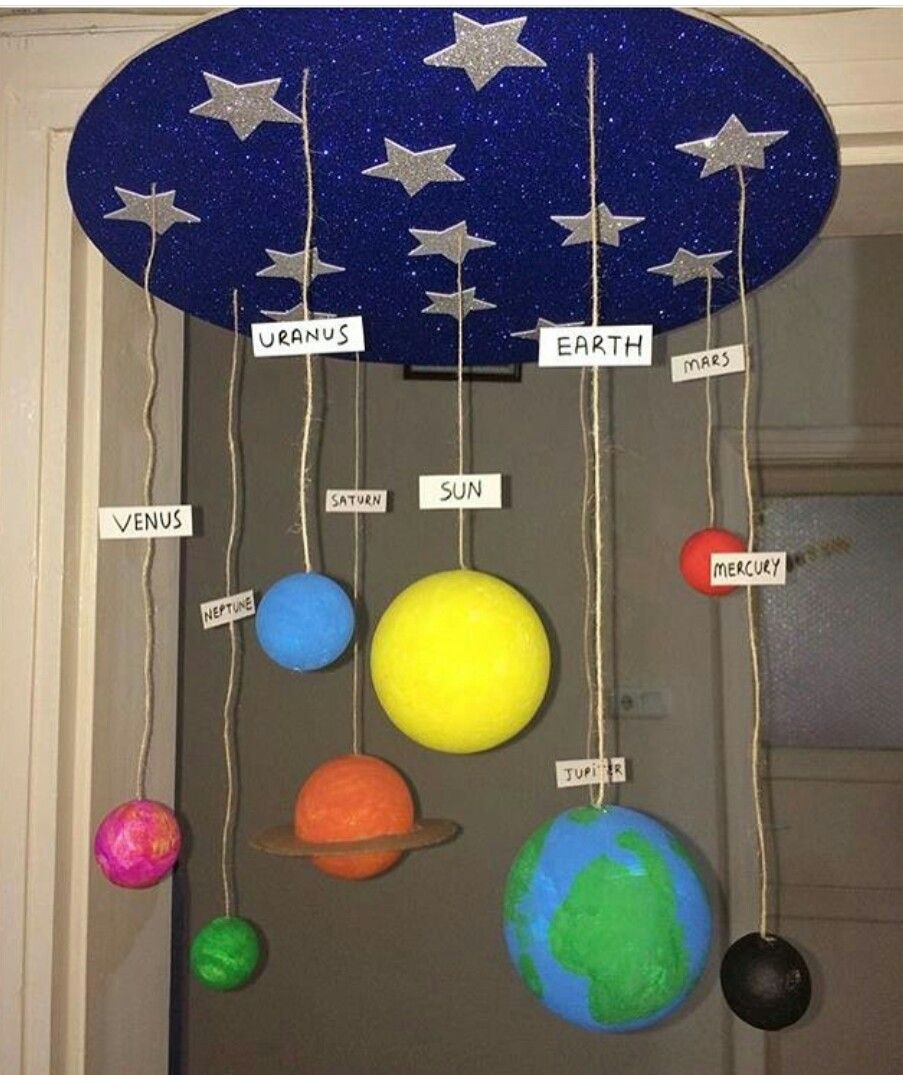 